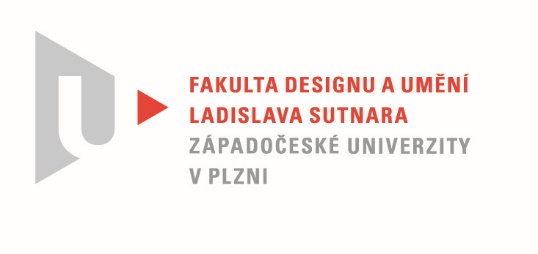 Protokol o hodnoceníkvalifikační práce Název bakalářské práce:  Pomůcky pro mentálně postiženéPráci předložil student:  SEIFERTOVÁ VendulaStudijní obor a specializace:  Design, specializace Produktový designPosudek oponenta práce Práci hodnotil:  Mgr. art. Štěpán Soutner  Cíl práceDeklarovaný cíl práce byl splněn. Formálně bylo vytvořeno, co bylo slíbeno. Kvalita odpovídá obvyklým požadavkům na posuzovaný typ práce.  Stručný komentář hodnotiteleAutorka představuje pomůcku, která má usnadnit komunikaci mezi lidmi s emocionální poruchou a jejich ošetřovateli. Stylizované dřevěné figurky mají symbolizovat šest základních emocí s ambicí na využití v psychologické diagnostice, terapiích a různých technikách senzomotorických dovedností. Studentka si nastudovala teoretické materiály spojené s danou problematikou. To vnímám jako nejsilnější část díla. V práci popisuje základní lidské emoce a dotýká se psychologie barev a smyslového vnímání různých materiálů. Fyzickým výstupem jsou prototypy figur a boxu ve skutečném měřítku. Vítám práci s různými materiály k podpoření haptického vjemu. Velmi ale postrádám rešerši podobných řešeních ať už terapeutických pomůcek nebo hraček, které jsou blízko svojí formou – stylizovaných dřevěných figurek apod. Není doložený vývoj základního tvaru! Výsledné tvarování je podle mého názoru prvoplánové a těžkopádné. Znázornění výrazů v obličeji je amatérské a v mnohých případech budí nepřesvědčivé emoce. Zde by to jistě zasloužilo důslednější vývoj, případně i zpětné ověření mezi lidmi. Například „radost“ na mě působí spíše děsivě. Jak by se výrazy zhotovovaly ve větší sérii? Nebo jde vždy o ruční práci a každý má být vždy originálem podle nálady pracovníka? Práci s figurami mají podpořit autorské příběhy, které jsou součástí balení. Vzhledem k dětem s emocionální poruchou je ale vnímám jako velmi komplikované na pochopení. Vyjádření o plagiátorstvíNa trhu jsem našel hodně podobných výrobků, ale o plagiát se z mého pohledu nejedná. 4. Navrhovaná známka a případný komentářNavrhovaná známka: dobře Datum: 27. 5. 2021					                    Mgr. art. Štěpán Soutner  